Základní škola a Mateřská škola Brumovice, okres Břeclav, příspěvková organizaceJídelní lístek		Týden	 od:  22. 4. 2024	do: 26. 4. 202422. 4. 202423. 4. 2024	24. 4. 202425. 4. 2024 26. 4 .2024Jídlo je určené k okamžité spotřebě.Pitný režim je zajištěný celý den! Denně je k obědu možnost výběru šťávy, vody nebo mléka.Změna jídelníčku vyhrazena.Zodpovídá: vedoucí ŠJ Veronika VeseláVaří: Eva Hájková, Martina Stejskalová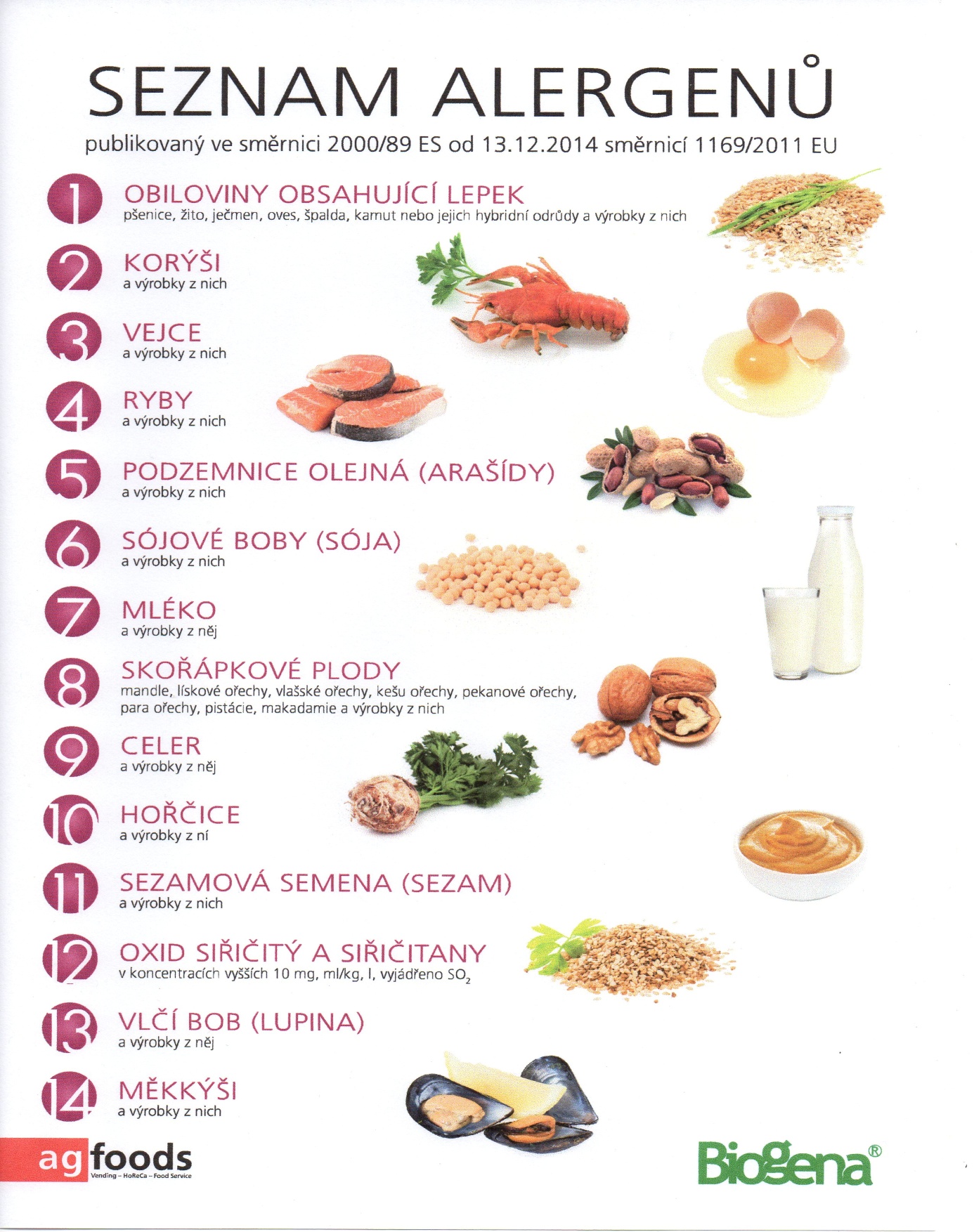 OBILOVINY  OBSAHUJÍCÍ  LEPEK:          1	a)     pšenice					b)     žito					c)     ječmend)     oves					e)     špalda  					f)      kamut Pondělí1a,7Přesnídávkakrupicová kaše, šťáva1e,9Polévkacelerový krém s cizrnovými nudličkami1a,3,7Obědteplý salát z černé čočky s pečenou zeleninou, opečený toustový chléb, ZŠ ovoce, šťáva1ab,7,9Svačinakmínový chléb s celerovou pomazánkou, zelenina, šťávaÚterý1ac,7,11Přesnídávkasezamová bulka s máslem a tvrdým sýrem, ovoce, ochucené mléko1e,9Polévkarajská s rýží1a,3,4,7Obědobalované rybí filé s brokolicí, opékané brambory, červená řepa, šťáva1a,3,7Svačinaovocný jogurt, piškoty, šťáva Středa1b,6,7,10,11,131b,6,7,10,11,13PřesnídávkaPřesnídávkacelozrnný chléb s kuřecí pomazánkou, ovoce, mlékocelozrnný chléb s kuřecí pomazánkou, ovoce, mléko1a,91a,9PolévkaPolévkazelňačkazelňačka1a,71a,7ObědObědkuřecí na čínu, basmati rýže, šťávakuřecí na čínu, basmati rýže, šťáva1ab,71ab,7SvačinaSvačinažitnopšen.chléb s pomazánkou z červené řepy, šťávažitnopšen.chléb s pomazánkou z červené řepy, šťávaČtvrtek1ac,7Přesnídávkarohlík s tvarohovým sýrem Almette, ovoce, čaj1e,9Polévkacizrnová1ac,3,7Obědžemlovka, bílá káva1ab,7Přesnídávkakmínový chléb s květákovou pomazánkou, zelenina, šťávaPátek1a,3,71a,3,7Přesnídávkamakový závin, ovoce, mlékomakový závin, ovoce, mléko1ab,71ab,7Polévkakrémová česnečka s opraž.žitnopšen.chlebemkrémová česnečka s opraž.žitnopšen.chlebem1a,3,71a,3,7Obědsekaná, rajská omáčka, těstoviny, šťávasekaná, rajská omáčka, těstoviny, šťáva1ab,71ab,7Svačinažitnopšen.chléb s pažitkovou pomazánkou, zelenina, šťáva žitnopšen.chléb s pažitkovou pomazánkou, zelenina, šťáva 